APPLICATION FORM SMP/SMS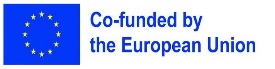 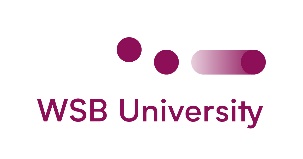 FOR THE ERASMUS+ PROGRAMME MOBILITY TRAINEESHIP ERASMUS +                       STUDY ERASMUS +ACADEMIC YEAR 20…../20……     PLEASE USE CAPITAL LETTERS!!!SURNAME: …………………………………………….	NAME: ……………………………………………………………..NATIONALITY: ………………………………………………….DATE					PLACEOF BIRTH: …………………………………………….. 		OF BIRTH ……………………………………………………….HOME COUNTRY ADDRESS……………………………………………………………………………………………………………………..TELEPHONE  ………………………………………… 		E-MAIL ADDRESS ……………………………………………….	 I CYCLE (BACHELOR)CYCLE:	 I CYCLE (ENGENEERING)	 II CYCLE (MASTER)FORM OF STUDY:	 FULL TIME		 PART TIMESTUDENT ID NUMBER: ……………………………………………	 YEAR OF STUDY: ……………………………………………………………..FIELD OF STUDY: …………………………………………………………………………………………………………………………........................SPECIALIZATIONS:………………………………………………………………………………………………………………………………………………….GRADE POINT AVERAGE ………………………		LANGUAGES:1. ………………………………………………………………..		LEVEL ……………………………………………………………………………2.  ………………………………………………………………..		LEVEL  ……………………………………………………………………………LANGUAGE CERTIFICATE:……………………………………………………………………………………………………………………………………………………………………………….……………………………………………………………………………………………………………………………………………………………………………….HAVE YOU TAKEN PART IN ERASMUS MOBILITY BEFORE?  NO			 YES(IF YES PLEASE WRITE: DATES OF YOUR MOBILITY, PLACE OF MOBILITY)……………………………………………………………………………………………………………………………………………………………………………….……………………………………………………………………………………………………………………………………………………………………………….HAVE YOU EVER TAKEN PART IN ANY ACADEMIC ACTIVITY (I.E. STUDENT GROUPS, INTERNATIONAL PROJECTS, SCIENTIFIC CONFERENCES ECT.)? YES			 NO(IF YES PLEASE INDICATE WHAT KIND OF ACTIVITY IT WAS)……………………………………………………………………………………………………………………………………………………………………………….……………………………………………………………………………………………………………………………………………………………………………….WHERE WOULD YOU LIKE TO DO YOUR MOBILITY (COUNTRY OF DESTINATION/HOST UNIVERSITY NAME)?……………………………………………………………………………………………………………………………………………………………………………….GDPR information obligation on the conditions for the processing of personal data:The Controller of your personal data is Akademia WSB (WSB University) with its registered office in Dąbrowa Górnicza 41-300, ul. Cieplaka 1c. To contact us, send an e-mail to: rektorat@wsb.edu.pl or call +48 32 262-28-05.Please be informed about the appointment of the Data Protection Officer, the function of which is performed by Martyna Kucharska-Staszel. You can contact her by sending an e-mail to: iod@wsb.edu.pl or by calling +48 513-457- 575.Your personal data will be processed:for the purpose of participation in educational mobility under Erasmus+ programme pursuant to art. 6 sec. 1 (a) GDPR for the purpose of execution of obligations under applicable national and EU law pursuant to art. 6 sec. 1 (c) GDPR pursuant to art. 6 sec. 1 (a) GDPR and pursuant to art. 81 of the Act on Copyright and Related Rights of 4 February 1994 for the purposes of:the free and time-unlimited use and dissemination of my image by WSB University with its registered office in Dąbrowa Górnicza, ul. Cieplaka 1c, in the form of films, digital photography, portrait and biographical data in any format and in the following media: local press, the website of WSB University www.wsb.edu.pl, the social media of WSB University and entities cooperating with WSB University for the purpose of dissemination of mobility activities under Erasmus+ programme.Recipients of your personal data will be the following entities:entities cooperating with WSB University and processing personal data on the basis of a previously concluded contract for entrusting the processing of personal data pursuant to art. 28 sec. 3 GDPR, authorities and bodies acting pursuant to applicable law of Poland and EU for the purpose of execution of Erasmus+ programme activities.University employees or persons employed by the Controller on the basis of civil law contracts - on the basis of authorizations granted by the Controller to process personal data pursuant to art. 29 GDPR.Personal data will be stored for the purposes of data processing on the basis of granted consent, which will be processed until the consent is withdrawn, without affecting the lawfulness of the processing on the basis of consent before its withdrawal or until the purpose of processing ceases to exist.Providing personal data is voluntary, the lack of consent to the processing of personal data for the purposes indicated in point 3 means resignation from participation in mobility activities under Erasmus+ programme.Providing personal data referred to in point 3(c) in the case of participation in the Erasmus + programme is voluntary, but necessary in order to fulfil the purpose of participation in the programme and the obligation to report on the course of the programme recorded by means of devices recording sound or image, in particular in the form of digital photographs, screen images, hence the Administrator gives the choice of participation in the programme or withdrawal from it.Personal data will not be processed in an automated manner and will not be the basis for automated decision making, including profiling.Personal data may be transferred to a third country, only to countries that guarantee a high level of data protection or to an international organisation only for the use of international social networks or cooperation in international projects.In connection with the processing of personal data by the Controller, you have the right to:request access your data, GDPR art. 15,request the rectification your personal data, GDPR art. 16,request the removal of your personal data - GDPR art. 17, request the restriction of the processing of your personal data, GDPR art. 18,object to the processing of personal data – GDPR art. 21withdraw consent to the processing of personal data, if it based on art. 6 sec. 1(a) GDPR.  The withdrawal of consent to the processing of personal data does not affect the lawfulness of the current processing of such data,lodge a complaint with the supervisory authority for the compliance with personal data protection regulations, i.e. the President of the Personal Data Protection Office, ul. Stawki 2, 00-193 Warszawa, kancelaria@uodo.gov.pl (pursuant to art. 77 GDPR).Please tick the relevant boxes: I give my consent to the processing of my personal data included in the registration form and the documents submitted by me in order to participate in the educational mobility under Erasmus+ programme by WSB University with its seat in Dąbrowa Górnicza 41-300, at 1C Cieplaka Street, and I declare that providing my personal data is voluntary and that I have been informed about the right to demand access to my personal data, as well as their rectification, removal or restriction of their processing. *The expression of this consent is voluntary. Lack of consent means resignation from participation in Erasmus+ programme. I agree to the processing of my personal data in the form of my image in connection with the promotional and informational activities of WSB University and in order to promote and disseminate the results of the Erasmus+ programme by WSB University with its seat in Dąbrowa Górnicza 41-300, 1 Cieplaka St. and for reporting purposes related to the implementation of the programme , and I declare that providing my personal data in the form of my image is voluntary and that I have been informed about the right to demand access to my personal data, their correction, removal or restriction of their processing. *The expression of this consent is voluntary. Lack of consent means resignation from participation in Erasmus+ programme.I declare that I have read and understood the obligation to provide information on the conditions of processing my personal data, including information on the purpose and means of personal data processing and the right to access the content of the data and the right to correct them.  I hereby confirm that I have read and accept the rules of selection and execution of mobility activities abroad for students of the WSB University under ERASMUS+ programme.In case of being selected for Erasmus+ mobility, I agree to arrange appropriate insurance (EKUZ card, accident insurance, civil liability insurance in accordance with the document Guidelines on selection of students and execution of students mobility for studies and traineeship under Erasmus+ programme.I am aware that Erasmus+ grant paid under Erasmus+ programme: Higher Education (Educational Mobility Key Action 1) is a co-financing grant, i.e. it does not cover all costs related to mobility and stay abroad.……………………………………………………. 				…………………………………………………….                 PLACE, DATE						SIGNATUREPLEASE FILL IN AND SEND THE FORM TO  jludzien@wsb.edu.pl